Oversized Baggage – Descriptive TextIt's a square board with large yellow and white lettering containing a message in English and repeated in Braille. The text in yellow is a title that says "Oversize Baggage”.  Below the yellow title is text in white that says "Please place oversized baggage on the conveyer belt. Proceed to the Screening Officer for further instructions.” 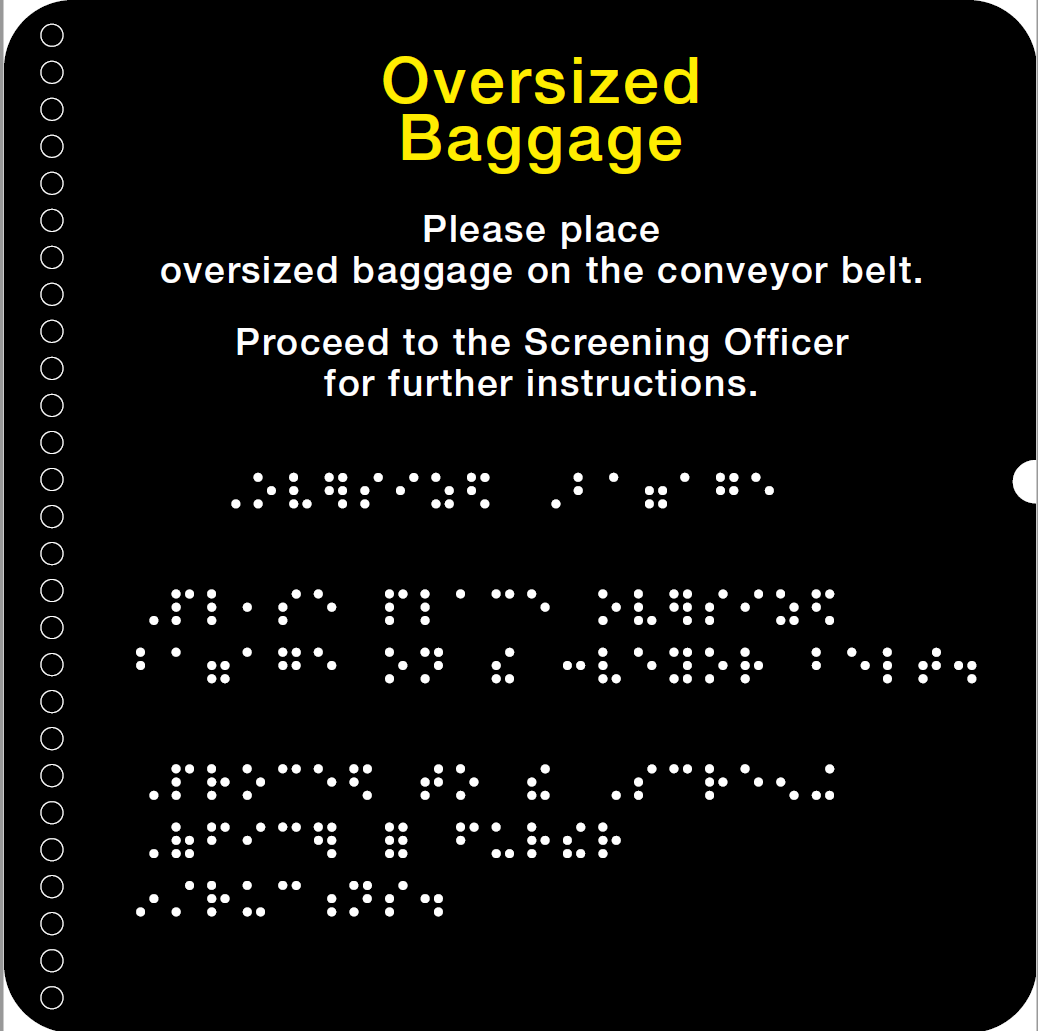 